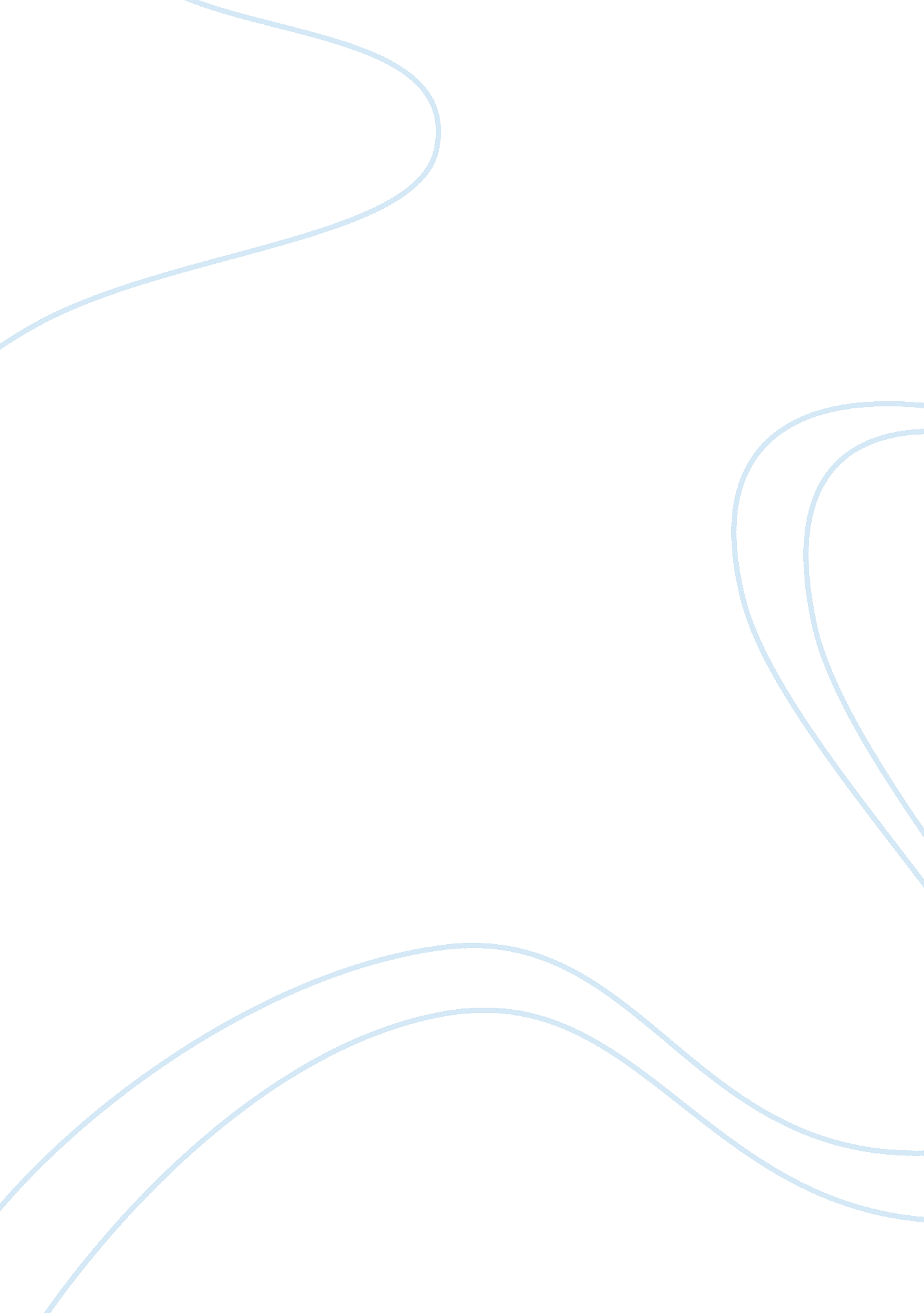 Evaluation paper on people with disabilitiesPeople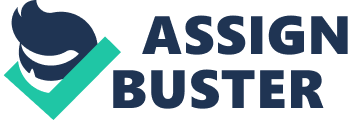 ? Why it is important to believe in change for individuals with disabilities in today’s community. (Hader)Developmental Services, Inc. is a nonprofit agency established in 1975 to help children and adults with mental, physical, and emotional disabilities reach their greatest potential at home, work and in the community. DSI provides early intervention services as well as job training and job placement, independent and group living, life skills training, respite care andfamilysupport. DSI currently provides service to individuals in 27 South Central Indiana counties. DSIs Web-Site Article) Everyone deserves to be treated with kindness and dignity. There are several reasons for choosing to work for or use DSI as a service provider for a loved one. The staffs are trained with specialists that have a vast amount of knowledge about working with people with disabilities. The people that DSI provides for are often in need of local support, obtaining a job, or to give a family member a chance away from home knowing that there loved is in the best hands possible. There are many services available for families to choose from at DSI. Weather the situation calls for a job placement or a full time service staff DSI can help individuals with disabilities in many ways. The staffs go through vigorous training before being placed on the job. The training never really ends as doctors and specialists find new and exciting ways to better life for individuals with disabilities, or special needs. When placed with DSI the individual with needs becomes a client and has their very own staff people, or staff person. Every effort is made to insure the client and family’s needs are met. There are many services that DSI can do that help make lives better, and families happier in life. Weather it is a short period of time or a family has made a decision to have an individual live in a twenty four hour group home DSI can provide the daily life style everyone has. We encourage people with disabilities to have many activities, obtain a job or volunteer, and be a versatile part of the community as anyone else would be. Since DSI is a non-for profit organization many services are ordered through adoctor’s order. Families can receive this with a regular visit, or they may need to visit a specialist where tests are ordered. When an individual with disabilities comes to DSI there is also an orientation type visit where the family helps to decide which services would be the best for the individual. The staffs meet with the families to tell what experience they have with people with disabilities and see if the family would like to have that particular staff care for the individual. Staffs are trained in blood borne pathogens, and are responsible for providing support in the homes during all hours that residents or clients are present. This ensures the residents of group homes receive the training they need to be as independent as possible. Staff also assists the residents with meal preparation, housework, laundry, good hygiene and recreation activities. Other members of the team include a QMRP (Qualified Mental Retardation Professional), registered nurse along with social workers. Along with the doctors the team effort that DSI provides ensures the client gets into the community and has life skills needed to be a functioning part of society, and thrive in their own lives. Events are held to help raisemoneyin the community to help support the many people with financial needs. There are over 31 companies located in Indiana that bring work to clients of DSI. This is an essential need for everyone including any individual with disabilities to be able to earn an income. For a person with a disability to have a job and earn a pay check every week makes them know how important they are, and bring joy to their life. The money they earn goes back into the community and provides opportunities to learn and grow. When a client gets a pay check, they then get the opportunity to go to the bank and cash it. This builds life skills threw doing and acting as a part in the community. After the check is cashed then the individual gets to spend their money, and who doesn’t like to go buy something you want or need. There are many events held to help clients learn life skills, and daily living skills as well. Ourresponsibilityto the client as staff is to make every learning opportunity and life experience available as it would be to anyone else in the community. The support that DSI provides to people with disabilities is always growing along with the need of good trained staff. Being a non for profit company means many people depend on the state being able to help with financial needs of the individuals receiving services. There are fundraisers held every year to help raise funds, and keep DSI going. The DSI Company has been in business for over 30 years along with over 130 outside company’s providing stable and good employment for those with disabilities. DSI has helped hundreds of families with special needs and support. With the DSI company being an accentual need in every community DSI will only to continue to grow and help support thriving families for years to come. At this time we serve over 30 counties in Indiana. We expect to grow larger every year with the support of the community, and the ever growing demand of services that we provide. Hader, Bill. " DSI. org. " 18 Jan 2009. DSI. org. March 2010 . 